TEHNISKĀ SPECIFIKĀCIJA Nr. TS 5301.001 v1Akumulatoru tipa baterijasAttēls Nr.1 Attēlam ir informatīvs raksturs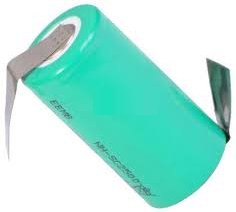 Attēls Nr.2 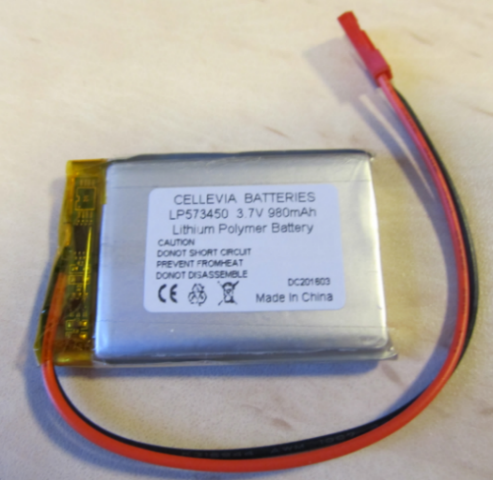 Attēlam ir informatīvs rakstursN.p.k.AprakstsMinimāla tehniskā prasībaPiedāvātā produkta konkrētais tehniskais aprakstsAvotsPiezīmesA daļaNiMH akumulatori1.Vispārīgā informācija1.1.Ražotājs (nosaukums, atrašanās vieta).Norādīt informāciju1.2.5301.001 Akumulatoru tipa baterijas (NiMH akumulatori):1.2.1HR03(AAA)Norādīt tipa apzīmējumu1.2.2HR6(AA)Norādīt tipa apzīmējumu1.2.3HR14(C)Norādīt tipa apzīmējumu1.2.4HR20(D)Norādīt tipa apzīmējumu1.2.56HR61(9V)Norādīt tipa apzīmējumu1.3.Tehniskai izvērtēšanai parauga piegādes laiks (pēc pieprasījuma 2 gab. no pieprasītā akumulatora tipa)≤ 5 darba dienas2.Standarti2.1.Akumulatoru atbilstība standartam IEC 61951-2Atbilst3.Dokumentācija3.1.Ir iesniegts preces attēls, kurš atbilst sekojošām prasībām: ".jpg" vai “.jpeg” formātā;izšķiršanas spēja ne mazāka par 2Mpix;ir iespēja redzēt  visu produktu un izlasīt visus uzrakstus uz tā; attēls nav papildināts ar reklāmu.Atbilst3.2.Oriģinālā lietošanas instrukcija sekojošās valodāsLV vai EN4.Vides nosacījumi4.1.Darba temperatūras apakšēja robeža≤ 0 °C4.2.Darba temperatūras augšēja robeža≥ +40 °C5.Akumulatoru kapacitāte5.1.HR03 (AAA)≥ 800 mAh5.2.HR6 (AA)≥ 2400 mAh5.3.HR14 (C)≥ 2500 mAh5.4.HR20 (D)≥ 2500 mAh5.5.6HR61 (9V)≥ 150 mAh5.6.Uzlādes līmenis pēc 12 mēnešiem≥ 65% no akumulatora kapacitātesB daļaNiCd akumulatori1.Vispārīgā informācija1.1.Ražotājs (nosaukums, atrašanās vieta).Norādīt informāciju1.2.5301.001 Akumulatoru tipa baterijas (NiCd akumulatori):1.2.1.KR23/43 (Sub C )Norādīt tipa apzīmējumu1.3.Tehniskai izvērtēšanai parauga piegādes laiks (pēc pieprasījuma 1 gab. no pieprasītā akumulatora tipa)≤ 5 darba dienas2.Standarti2.1.Akumulatoru atbilstība standartam IEC 61951-1Atbilst3.Dokumentācija3.1.Ir iesniegts preces attēls, kurš atbilst sekojošām prasībām: ".jpg" vai “.jpeg” formātā;izšķiršanas spēja ne mazāka par 2Mpix;ir iespēja redzēt  visu produktu un izlasīt visus uzrakstus uz tā; attēls nav papildināts ar reklāmu.Atbilst3.2.Oriģinālā lietošanas instrukcija sekojošās valodāsLV vai EN4.Vides nosacījumi4.1.Darba temperatūras apakšēja robeža≤ -10 °C4.2.Darba temperatūras augšēja robeža≥ +40 °C5.Tehniskā informācija 5.1Akumulatoru kapacitāte KR23/43 (Sub C )≥ 1800 mAh5.2Pie akumulatora ir piestiprinātas divas lokanas plāksnītēs bez izolācijas, pie pozitīva un pie negatīva elektroda (Attēls Nr.1)Atbilst5.3Pievienojuma plāksnītes garums≥ 20 mm5.4KR23/43 (Sub C ) uzlādes līmenis pēc 12 mēnešiemAtbilst≥ 65% no akumulatora kapacitātesC daļaLIP akumulatori1.Vispārīgā informācija1.1.Ražotājs (nosaukums, atrašanās vieta).Norādīt informāciju1.2.5301.001 Akumulatoru tipa baterijas (LIP akumulatori)1.2.1.Lithium-Ion Polymer (LIP)Norādīt tipa apzīmējumu1.3.Tehniskai izvērtēšanai parauga piegādes laiks (pēc pieprasījuma 1 gab. no pieprasītā akumulatora tipa)≤ 5 darba dienas2.Dokumentācija2.1.Ir iesniegts preces attēls, kurš atbilst sekojošām prasībām: ".jpg" vai “.jpeg” formātā;izšķiršanas spēja ne mazāka par 2Mpix;ir iespēja redzēt  visu produktu un izlasīt visus uzrakstus uz tā; attēls nav papildināts ar reklāmu.Atbilst2.2.Oriģinālā lietošanas instrukcija sekojošās valodāsLV vai EN3.Vides nosacījumi3.1.Darba temperatūras apakšēja robeža≤ 0 °C3.2.Darba temperatūras augšēja robeža≥ +40 °C4.Tehniskā informācija 4.1.Biezums, Platums, Garums≤ 5,7mm, ≤ 34mm, ≤ 50mm4.2.Komplektēts ar uzlādes un izlādes kontrolieriAtbilst4.3.Pievienojums ar diviem lokaniem, izolētiem vadiem (Attēls Nr.2)Atbilst4.4.Pievienojuma vadu garums≥ 60 mm4.5.Nominālais spriegums3,7 V4.6.Nominālā kapacitāte≥ 980 mAh